Publicado en Ciudad de México el 29/05/2019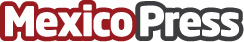 Danfoss y ANDIRA capacitan sobre los beneficios e importancia del deshieloEsta transferencia de conocimiento es lo que caracteriza a Danfoss sobre los temas de eficiencia energéticaDatos de contacto:DanfossDanfoss5556152195Nota de prensa publicada en: https://www.mexicopress.com.mx/danfoss-y-andira-capacitan-sobre-los Categorías: Ecología Logística Consumo Nuevo León Ciudad de México Otras Industrias http://www.mexicopress.com.mx